CONFIDENTIALApplication for employmentPlease complete in full – incomplete applications and CVs will not be accepted.Type or use black ink to aid copying. Upon completion, please save a PDF version of this application form and send to hr@postalmuseum.orgEmployment history Supplementary informationPosition applied for: HOST Position applied for: HOST Position applied for: HOST Your Title: MsSurname: First Name(s): PERSONAL DETAILSPERSONAL DETAILSPERSONAL DETAILSAddressPostcode:Phone:Mobile:E-mail:PLEASE INDICATE HOW YOU FOUND OUT ABOUT THIS VACANCYe.g. Online, print or word of mouth – please note the name of the publication or website.(If our own website, indicate how you learned of it)INFORMATION IN SUPPORT OF YOUR APPLICATIONPlease use this space to provide evidence to show how you meet the role requirements / job criteria as shown in the Person Specification and tell us why you are interested in this role. This can include professional activity (paid or voluntary), examples of achievements, evidence of updating knowledge and skills. List any relevant publications and articles. This section MUST be completed in order for us to consider your application. Feel free to attach separate pages or expand the section.Please outline your previous experience of working in a customer-facing environment. Give us an example of a time that you have had to deal with a difficult situation with a customer and how you resolved it. (Max. 250 words)Commercial awareness is an important element of the role – please give an example of when you have successfully upsold a product/good/service/idea to someone. (Max. 250 words)Current / Most recent Employer (including volunteer experience)Current / Most recent Employer (including volunteer experience)Current / Most recent Employer (including volunteer experience)Current job title: Current job title: Current job title: Employer name: Employer name: Employer name: Employer address:Employer address:Employer address:Start date: Start date: Leaving date (if applicable): Full time or Part time: Full time or Part time: Notice period: Current / last salary:(Indicate Basic salary, Overtime and Bonus Payments Separately)Reason for leaving this employment:Please summarise your current duties / responsibilities(Please expand as necessary).Previous Employers (covering maximum of 10 YEARS) Most recent first. Please fill in any gaps in record and include relevant unpaid work. (Please expand as necessary.)Previous Employers (covering maximum of 10 YEARS) Most recent first. Please fill in any gaps in record and include relevant unpaid work. (Please expand as necessary.)Previous Employers (covering maximum of 10 YEARS) Most recent first. Please fill in any gaps in record and include relevant unpaid work. (Please expand as necessary.)Employer name & address, position held, full or part timeDates of employment(from mm/yyyy to mm/yyyy)Summary of duties and reason for leavingEDUCATION and TRAINING HISTORY: Evidence of qualifications obtained may be required.EDUCATION and TRAINING HISTORY: Evidence of qualifications obtained may be required.EDUCATION and TRAINING HISTORY: Evidence of qualifications obtained may be required.University, College, School name and locationSubjects studiedQualification(s) gained, and dates obtained (if currently undertaking any studies, please indicate the date the result is likely to be known)MEMBERSHIP OF PROFESSIONAL BODIES Please list the names of any professional bodies that you are a member of.INTERVIEW AVAILABILITYPlease state your availability for interviews. For interview date, please see Job Description/job advert.Equality Act 2010Equality Act 2010The Postal Museum wishes to ensure that disabled people are not discriminated against either directly or indirectly. If you are selected for interview and consider yourself disabled, we may contact you to find out if there are any particular arrangements you may require for the interview or future employment.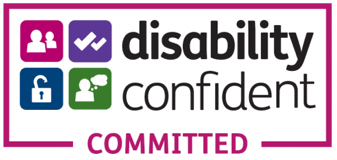 Are there any adjustments which you consider need to be made for the purpose of:The interview? The job, if appointed? Are there any adjustments which you consider need to be made for the purpose of:The interview? The job, if appointed? Please note: If successful you may be asked to complete a more comprehensive and confidential medical form which will be reviewed by the Occupational Health company and reported to the Postal Museum manager responsible.Please note: If successful you may be asked to complete a more comprehensive and confidential medical form which will be reviewed by the Occupational Health company and reported to the Postal Museum manager responsible.The Rehabilitation of Offenders Act 1974The Rehabilitation of Offenders Act 1974Do you have an unspent criminal record under the Rehabilitation of Offenders Act 1974? (Please circle)If “Yes”, what was:The nature of the offence?The date of the offence?If “Yes”, what was:The nature of the offence?The date of the offence?All Postal Museum staff will be DBS checked. This is a requirement for employment to be confirmed.The Postal Museum complies fully with the DBS Code of Practice and Disclosure.All applicants checked are treated in the same manner and in accordance with the DBS’s Code of Practice.Criminal record will not necessarily prevent you from obtaining the position within our organisation.All Postal Museum staff will be DBS checked. This is a requirement for employment to be confirmed.The Postal Museum complies fully with the DBS Code of Practice and Disclosure.All applicants checked are treated in the same manner and in accordance with the DBS’s Code of Practice.Criminal record will not necessarily prevent you from obtaining the position within our organisation.The Immigration and Asylum Act 1996The Immigration and Asylum Act 1996Do you require a work permit to be employed in the UK?If Yes, do you currently hold a UK work permit?If Yes, please state restrictions and the expiry date of any permissions:If Yes, please state restrictions and the expiry date of any permissions:Please note: all candidates who are invited for interview will be asked for their Right to Work documentation (e.g. passport showing EEA citizenship or entitlement to work in the UK)Please note: all candidates who are invited for interview will be asked for their Right to Work documentation (e.g. passport showing EEA citizenship or entitlement to work in the UK)Data ProtectionInformation from this application may be processed for purposes permitted under the General Data Protection Regulation. Individuals have, on written request, the right of access to personal data held about them.The organisation treats personal data collected during the recruitment process accordance with the principles of the Data Protection Act 2018.DeclarationI consent to the information I provide being kept on file and processed for recruitment purposes in accordance with the principles of the Data Protection Act 2018. I declare that the information given in this document is correct to the best of my knowledge and belief. I understand that any wilful misstatements render me liable to disqualification or to dismissal, if engaged.Signature: . .                                   Date: . . . . . . . . . . .If sent by email we will accept your email account name as a substitute signature; you will be asked to sign a hard copy in the event that you are appointed.